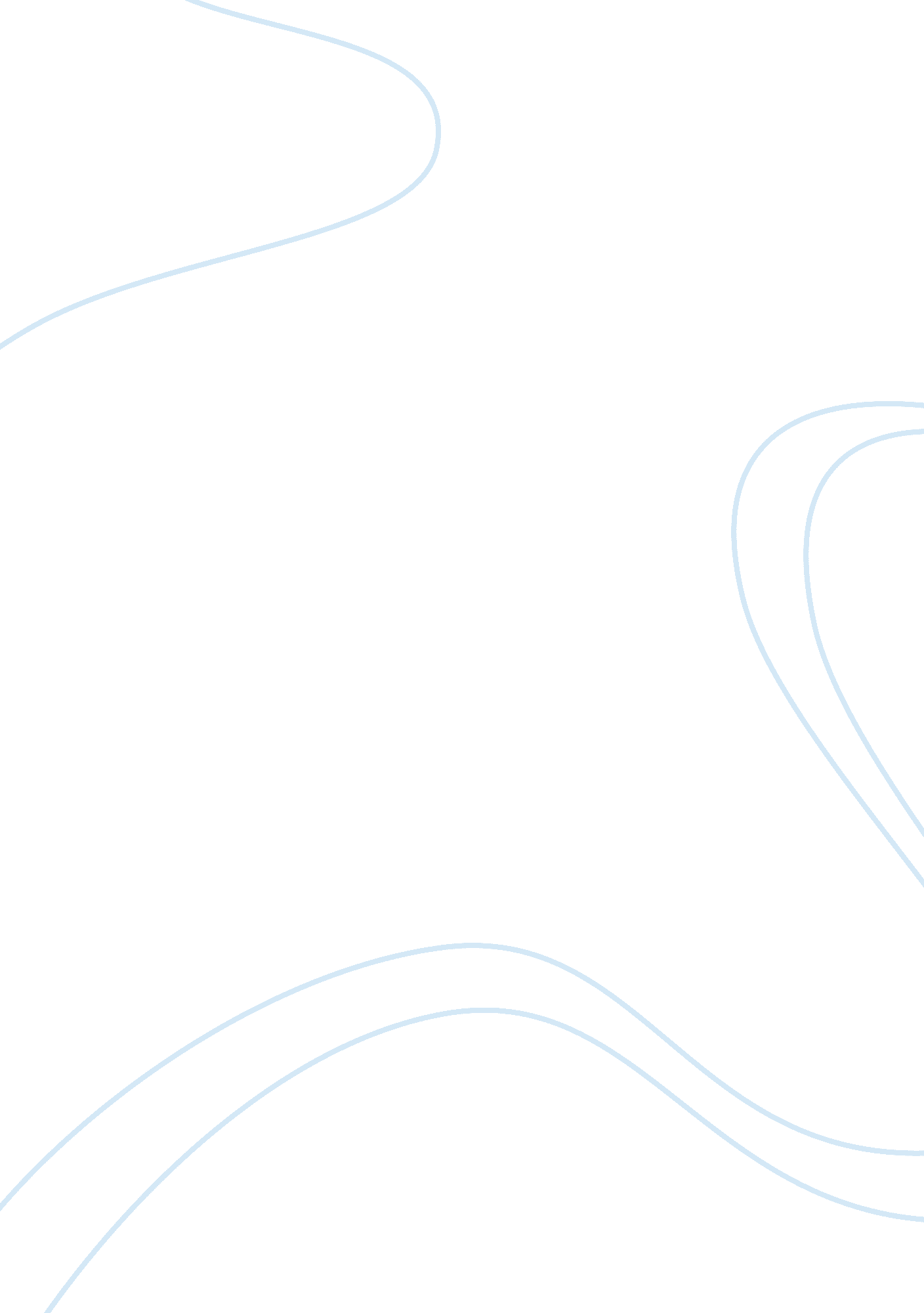 Legislative and executive branchesScience, Social Science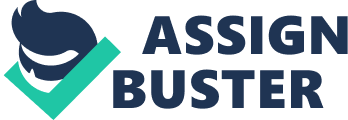 THE EXECUTIVE ACTION ON IMMIGRANTS The story “ Republican floats compromise on immigration” appeared in The Hill on February 4th this year. The story discusses Senator Susan Collins’ proposal for a compromise legislation that may lead to a deal between the Congress and President Obama’s executive step on immigration. The Presidency action supported the Deferred Action for Childhood Arrivals plan that offered safe harbor to illegal immigrants who entered in the US as children and had not experienced any criminal cases. 1 
The story argues that Senator Collins’ proposal would revoke “ the executive action that would offer real legal status to the immediate family of US citizens and permanent residents.” 2 The senator has argued that the Senate Republicans should focus on revoking the 2014 order and allow the 2012 plan to remain intact. On the other hand, the Presidency has drawn a red line on the two executive actions by warning that the President will veto any legislation sent to him that seeks to topple the orders. The tussle over the executive order is taking place on a legislation to finance the Department of Homeland Security whose funding ends on February 27. 3 
I think President Obama needs to consult the Republicans on the issue of the executive actions. The issue of immigrants affects every American and it is a matter of national importance. Both the Republicans and the Democrats need to sit on a negotiation table and make a way forward on how to tackle the issue of immigrants. There are very many illegal immigrants in America who found themselves in the country because of their parents’ choice and circumstances. The negotiators must balance the rights of the migrants and the interest of the country. 
Bibliography 
Bolton, Alexander. “ Republican floats compromise on immigration.” The Hill, February 04, 2015. http://thehill. com/homenews/senate/231737-centrist-floats-immigration-compromise. 